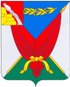 
Российская ФедерацияКОНТРОЛЬНО-СЧЕТНАЯ КОМИССИЯ ВЕРХНЕМАМОНСКОГО МУНИЦИПАЛЬНОГО РАЙОНА ВОРОНЕЖСКОЙ ОБЛАСТИпл. Ленина, д.1, с. Верхний Мамон, Воронежской области, 396460Тел.:(47355) 5-63-15, E-mail: NKrotova@govvrn.ru Отчет о деятельности Контрольно-счётной комиссииВерхнемамонского муниципального районаВоронежской области за 2022 годОтчет  о деятельности Контрольно-счётной комиссии Верхнемамонского муниципального района за 2022 год подготовлен в соответствии с требованиями ч. 1 ст. 19 Федерального закона от 07.02.2011 года № 6 ФЗ «Об общих принципах организации и деятельности контрольно-счётных органов субъектов Российской Федерации и муниципальных образований» (далее - Федеральный закон № 6 ФЗ), Положения о Контрольно-счётной комиссии Верхнемамонского муниципального района, Стандарта «Подготовка годового отчета о деятельности».В отчете отражена информация об основных направлениях и результатах деятельности Контрольно-счетной комиссии Верхнемамонского муниципального района за 2022 год.Являясь постоянно действующим органом внешнего муниципального финансового контроля, Контрольно-счетная комиссия в своей деятельности основывается на принципах законности, объективности, эффективности, независимости открытости и гласности, являясь полноправным участником бюджетного процесса в районе, наделенным полномочиями по контролю за эффективным использованием средств бюджета района и муниципальной собственности.В 2022 году внешним финансовым контролем были охвачены все сельские поселения района путем передачи контрольных полномочий на уровень района. Контрольно-счётная комиссия в рамках заключенных соглашений осуществляет внешний финансовый контроль в 10-ти поселениях Верхнемамонского муниципального района.Деятельность Контрольно-счетной комиссии района в отчетном периоде осуществлялась на основании плана работы на 2022 год. При планировании деятельности были учтены совместные мероприятия, предложенные Контрольно-счетной палатой Воронежской  области. В течение года в установленном порядке в План КСК вносились необходимые изменения.  План работы Контрольно-счетной комиссии на 2022 год реализован полностью и в установленные сроки.  Полномочия по финансовому контролю реализованы в форме контрольных и экспертно-аналитических мероприятий, которые преследуют цели как выявления и устранения, так и предупреждения нарушений и недостатков финансово-бюджетной дисциплины, а также обеспечения исполнения требований законодательства в процессе использования муниципальной собственности.Контрольно-счетной комиссией района обеспечен внешний муниципальный финансовый контроль за формированием и исполнением бюджета Верхнемамонского муниципального района, а также бюджетов поселений района. Контролем охвачены все этапы бюджетного процесса: от формирования бюджетов до утверждения отчетов об исполнении бюджета.Основные итоги  деятельности Контрольно-счетной комиссии в 2022 году. Контрольная деятельность.В отчетном периоде в соответствии с годовым планом работ Контрольно-счетной комиссией проведено 172 мероприятия, включающих 7 контрольных и 165 экспертно-аналитических.Контрольной и экспертно-аналитической работой охвачено 37 объектов, из них контрольными мероприятиями — 11 объектов, экспертно-аналитическими мероприятиями — 26 объектов.Объем проверенных бюджетных средств составил 2842 млн. рублей, в том числе в ходе проведения контрольных мероприятий – 268 млн. рублей, экспертно-аналитических – 2574 млн. рублей.По результатам контрольной деятельности в финансово-бюджетной сфере у проверенных объектов установлено 780 нарушений на общую сумму 46 млн. рублей, классификация которых осуществлена в соответствии с рекомендациями Счетной палаты РФ по применению классификатора нарушений, выявленных в ходе внешнего муниципального контроля. Выявленные в 2022 году нарушения классифицировались следующим образом:-    при формировании и исполнения бюджетов – 82 нарушения;- при ведении бухгалтерского учета, составлении бухгалтерской (финансовой) отчетности – 668 нарушений на сумму 40876,6 тыс.рублей;- нарушение порядка учета и ведения реестра муниципального имущества – 1 нарушение;- нарушения при осуществлении государственных (муниципальных) закупок - 28 нарушений на сумму 5309,8 тыс.рублей;-  неэффективное расходование бюджетных средств - 1 нарушение на сумму 30,0 тыс.рублей.Основная доля выявленных нарушений приходится на нарушения при ведении бухгалтерского учета, составлении и предоставлении бухгалтерской (финансовой) отчетности, которая составляет 86% от общей суммы нарушений. На объектах контроля по-прежнему выявляются многочисленные нарушения при проведении инвентаризации; 	нарушения порядка составления, утверждения и ведения бюджетной сметы; выявлены факты отсутствия первичных учетных документов, их ненадлежащее оформление и принятие к бухгалтерскому учету; допускается необоснованное списание с учета основных средств и материальных запасов; имеют место факты неправомерных начислений и выплат заработной платы; с нарушением применяются коды бюджетной классификации и другие нарушения, которые в совокупности влекут, в том числе предоставление недостоверных сведений бюджетной отчетности.Также, в ходе проверок выявлены нарушения в сфере закупок товаров, работ, услуг для обеспечения государственных и муниципальных нужд, связанные с нарушениями порядка формирования, утверждения и ведения плана-графика закупок, порядка его размещения в открытом доступе, несвоевременное выполнение договорных обязательств в части соблюдения сроков оплаты выполненных работ.По каждому контрольному мероприятию были  подготовлены  Акты  проверок, в которых указаны выводы и предложения по устранению нарушений.Выявленные нарушения устранялись как в ходе проведения контрольных мероприятий, так и при исполнении представлений и информационных писем КСК, и касались, в большей степени, устранения недостатков и предупреждение аналогичных нарушений в дальнейшем.По результатам контрольных мероприятий в адрес руководителей учреждений, было направлено 3 представления и 8 информационных писем в целях устранения допущенных нарушений и принятию мер к недопущению аналогичных нарушений в дальнейшем. За допущенные финансовые нарушения  1 должностное лицо привлечено к дисциплинарной ответственности.Экспертно-аналитическая деятельность.В целях обеспечения единой системы финансового контроля, предусмотренного бюджетным законодательством, в 2022 году Контрольно-счетной комиссией проведено 165 экспертно -  аналитических мероприятий на 26 объектах контроля, которые были направлены на обеспечение:- внешней проверки годового отчета об исполнении районного бюджета и бюджетов сельских поселений за 2021 год – 11 мероприятий;- мониторинг исполнения районного бюджета и бюджетов сельских поселений за 1 квартал, 1 полугодие и 9 месяцев 2022 года – 33 мероприятия;- проведению финансово-экономической экспертизы проектов муниципальных правовых актов администрации  района и администраций сельских поселений – 110 мероприятий;- экспертиза  проектов  решений о бюджетах муниципальных образований на 2023 год и плановый период 2024 и 2025 годов – 11 мероприятий.Внешняя проверка годовой бюджетной отчетности главных администраторов бюджетных средств муниципального района и сельских  поселений за 2021 годВ соответствии с требованиями статьи 264.4 Бюджетного кодекса Российской Федерации и Положений о бюджетном процессе проведена внешняя проверка отчётности главных администраторов бюджетных средств и отчетов об исполнении районного бюджета и бюджетов сельских поселений за 2021 год.Основной целью внешней проверки является определение соответствия показателей сводного отчета об исполнении районного бюджета и бюджетов сельских поселений, показателям бюджетной отчетности главных распорядителей бюджетных средств и требованиям бюджетного и иного законодательства, подтверждение полноты отражения показателей годовой бюджетной отчетности за 2021 год.Проводился анализ полноты бюджетной отчетности и ее соответствие требованиям по составу, структуре и заполнению действующему законодательству.Было подготовлено 11 заключений на проведение экспертизы годового отчета об исполнении районного бюджета и бюджетов сельских поселений за 2021 год. В заключениях были отмечены нарушения требований инструкции о порядке составления и представления годовой, квартальной и месячной отчетности об исполнении бюджетов бюджетной системы РФ, утвержденной приказом Министерства финансов Российской Федерации от 28.12.2010 №191н, как в части отсутствия отдельных отчетных форм, так и качества их заполнения.Одной из основных причин допущенных нарушений в области бюджетного учета, по - прежнему, является часто изменяющееся законодательство, недостаточная методическая подготовленность бухгалтерских служб главных распорядителей бюджетных средств. Итоги внешней проверки свидетельствуют о необходимости повышения качества составления бюджетной отчетности со стороны главных распорядителей бюджетных средств, осуществления ими внутреннего финансового контроля.Мониторинг исполнения районного бюджета и бюджетов сельских поселений за 1 квартал, 1 полугодие и 9 месяцев 2022 года.По текущему контролю за исполнением районного бюджета и бюджетов сельских поселений за 1 квартал, 1 полугодие и 9 месяцев 2022 года,  в соответствии с требованиями статьи 268.1 Бюджетного кодекса РФ и Положения о бюджетном процессе, Контрольно-счетной палатой осуществлялся ежеквартальный анализ отчетов об исполнении районного бюджета и бюджетов поселений. Подготовлено 33 заключения на проведение экспертизы исполнения районного бюджета и бюджетов сельских поселений за 1 квартал, 1 полугодие и 9 месяцев 2022 года.В заключениях по результатам ежеквартального анализа исполнения районного бюджета и бюджетов сельских поселений дана оценка исполнения доходной и расходной частей бюджета в соответствии с бюджетной классификацией Российской Федерации в разрезе доходных источников, ведомственной и функциональной структур расходов бюджета, видов расходов классификации расходов бюджета, муниципальных программ, главных распорядителей бюджетных средств.Экспертиза проектов постановлений органов местного самоуправления Верхнемамонского муниципального района по внесению изменений в муниципальные программы.Реализуя полномочия по проведению финансово-экономической экспертизы проектов муниципальных правовых актов администрации  района и администраций сельских поселений Верхнемамонского муниципального района на внесение изменений в муниципальные программы, Контрольно-счетной комиссией Верхнемамонского муниципального района в 2022 году подготовлено 110 заключений на проекты муниципальных правовых актов. В ходе мониторинга реализации муниципальных программ Верхнемамонского муниципального района и сельских поселений было  выявлено 228 нарушений. Незначительные нарушения и недостатки устранялись в рабочем порядке без направления отрицательного заключения.При проведении экспертиз проектов муниципальных правовых актов были выявлены нарушения:- в части нарушении порядка принятия решений о разработке муниципальных программ, их формирования и оценки их планируемой эффективности;- показатели объема финансирования мероприятий программ не приведены в соответствие с решениями о бюджете;        -  в части несвоевременного внесения изменений в паспорта программ;  - не размещение проектов МПА на официальных сайтах органов местного самоуправления.Ответственными исполнителями муниципальных программ  замечания и предложения Контрольно-счетной комиссией были учтены, были сделаны соответствующие корректировки, проекты муниципальных программ доработаны и утверждены в установленном порядке.По сравнению с прошлым годом, администрации сельских поселений  улучшили свою работу по внесению изменений в муниципальные программы. Такие поселения как, Лозовское-1, Гороховское и Ольховатское после каждого внесенного изменения в бюджет поселения, своевременно приводили муниципальные программы в соответствие. Таким образом, всем ответственным исполнителям муниципальных программ в сельских поселениях и муниципального района организовать постоянную и своевременную работу по внесению изменений в муниципальные программы, чтобы не нарушать бюджетное законодательство.Экспертиза  проектов  решений о бюджетах муниципальных образований на 2023 год и плановый период 2024 и 2025 годов.В качестве одного из наиболее значимых мероприятий предварительного контроля следует отметить экспертизу проектов Решений Советов  народных депутатов «О бюджете муниципального района и бюджетов сельских поселений  на 2023 год и плановый период 2024-2025 годов». В ходе экспертизы была дана оценка на соответствие действующему законодательству и нормативно-правовым актам органов местного самоуправления, обоснованности, целесообразности и достоверности показателей, а также документов и материалов, представляемых одновременно с проектом бюджета. Проанализированы доходы, расходы, дефицит  проектов бюджета муниципального района и бюджетов сельских поселений на очередной финансовый год и плановый период.По результатам экспертизы проектов бюджетов на 2023 год и плановый период на 2024-2025 годов, Контрольно-счетной комиссией подготовлено 11 заключений, где отмечено, что проекты бюджетов на 2023 год представлены Администрацией муниципального района и сельскими поселениями своевременно, подготовлены в соответствии с требованиями бюджетного законодательства, расходная часть спланирована не из потребности главных распорядителей бюджетных средств района и поселений, а из минимальной возможности в соответствии с планируемыми доходами бюджета.Обеспечение деятельности и взаимодействие с контрольно-счетными и иными органамиВ целях совершенствования своей деятельности, обмена опытом и получения информационных материалов Контрольно-счетная комиссия продолжает взаимодействовать с Контрольно-счетной палатой Воронежской области и с органами финансового контроля муниципальных районов области. Также в 2022  году продолжилось участие Контрольно-счетной комиссии в работе Совета контрольно-счетных органов Воронежской области (далее - Совет КСО). Совет КСО на системной основе организует и проводит конференции, общие собрания для повышения результативности управления финансовыми и материальными ресурсами муниципальных образований, взаимодействия и обмена опытом в целях усиления эффективности финансового контроля.Председатель Контрольно-счетной комиссии приняла участие в совещаниях и обучающих семинарах, проводимых Советом КСО, в том числе и в режиме видеоконференции.По результатам проведенного в 2022 году конкурса,  Президиумом Совета КСО принято решение о награждении Председателя Контрольно-счетной комиссии Верхнемамонского муниципального района Дипломом II степени в номинации «Лучший муниципальный финансовый контролер». В отчетном периоде осуществлялось тесное и конструктивное взаимодействие Контрольно-счетной комиссии с Советом народных депутатов Верхнемамонского муниципального района. На заседаниях Совета народных депутатов рассматривались заключения Контрольно-счетной комиссии по проекту бюджета на следующий год, по отчету об исполнении районного бюджета за отчетный период, а также ежегодный отчет о работе Контрольно-счетной комиссии.Председатель Контрольно-счетной комиссии присутствовал на публичных слушаниях по проекту районного бюджета на 2023 год и плановый период 2024 и 2025 годов и отчету об исполнении районного бюджета за 2021 год.Регулярно осуществлялись мероприятия по противодействию коррупции. Информация о доходах, об имуществе и обязательствах имущественного характера муниципальных служащих, а также их супругов и несовершеннолетних детей в установленный срок подготовлена и размещена на сайте Контрольно-счетной комиссии.В текущем году председатель Контрольно-счетной комиссии прошла повышение квалификации по теме «Управление государственными и муниципальными закупками» по реализации Федерального закона № 44-ФЗ.В соответствии с заключенным соглашением, в рабочем порядке осуществлялось взаимодействие с органом внутреннего финансового контроля администрации Верхнемамонского муниципального района.В отчетном году в целях совершенствования методической базы, внесены изменения в 8 стандартов  внешнего муниципального финансового контроля Контрольно-счетной комиссии, учитывающие изменения бюджетного законодательства и сложившуюся практику контрольной деятельности.Информационная деятельностьОбеспечение доступа граждан и организаций к информации о деятельность  Контрольно-счетной комиссии Верхнемамонского муниципального района осуществляется в соответствии с Федеральным законом от 07.02.2011 года № 6-ФЗ «Об общих принципах организации деятельности контрольно-счетных органов субъектов РФ и муниципальных образований» и Федеральным законом от 09.02.2009 № 8-ФЗ «Об обеспечении доступа к информации о деятельности государственных органов и органов местного самоуправления».Принцип гласности реализуется  Контрольно-счетной комиссией путем размещения информации о результатах своей деятельности  на официальном сайте администрации Верхнемамонского муниципального района в разделе «Контрольно-счетная комиссия». В данном информационном ресурсе регулярно размещается информация о проведенных контрольных и экспертно-аналитических мероприятиях, выявленные при их проведении нарушения, нормативные акты, отчеты о деятельности Контрольно-счетной комиссии, планы работ, нормативная база и другие сведения.Ежегодно Контрольно-счетной комиссией предоставляется информация об итогах деятельности по установленным формам отчетности в Контрольно-счетную палату Воронежской  области.Основные  задачи на 2023 годВ 2023 году Контрольно-счетная комиссия Верхнемамонского муниципального района, в соответствии с возложенными полномочиями, продолжит работу по проведению контрольных мероприятий в форме аудита эффективности использования бюджетных ресурсов, как наиболее приоритетных форм контроля, а также по контролю за законностью, результативностью использования бюджетных средств Верхнемамонского муниципального района и соблюдением установленного порядка управления и распоряжения муниципальным имуществом. В соответствии с планом работы на 2023 год, запланировано проведение 7 контрольных мероприятий и 55 экспертно-аналитических мероприятий, а также проведение экспертизы проектов муниципальных правовых актов по муниципальным программам.На 2023 год запланированы финансово-экономические экспертизы нормативных правовых актов, касающиеся бюджета  Верхнемамонского муниципального района, и муниципальных программ, анализ данных об исполнении бюджета. А также, контроль исполнения представлений Контрольно-счетной комиссии.С целью повышения результативности и эффективности мер, принимаемых по результатам контрольных и экспертно-аналитических мероприятий, Контрольно-счетная комиссия планирует продолжать взаимодействие с органами местного самоуправления, правоохранительными органами и другими органами государственной власти. Продолжится активный обмен опытом с коллегами из других муниципальных районов Воронежской области. Кроме того, в 2023 году планируется участие председателя Контрольно-счетной комиссии в работе Совета контрольно-счетных органов Воронежской области, в рамках которых будут обсуждаться актуальные проблемы и практика деятельности контрольно-счетных органов.         Контрольно-счетная комиссия продолжит работу по предупреждению и предотвращению нарушений, выявлению причин нарушений и недостатков системного характера, выработке предложений (рекомендаций) по итогам проведенных мероприятий, которые в свою очередь позволят улучшить работу объектов контроля, создать условия целевого, эффективного использования ресурсов, повысить качество финансового менеджмента и государственного контроля в целом. Председатель Контрольно-счётной комиссииВерхнемамонского муниципального района                                      Н.А.Кротова